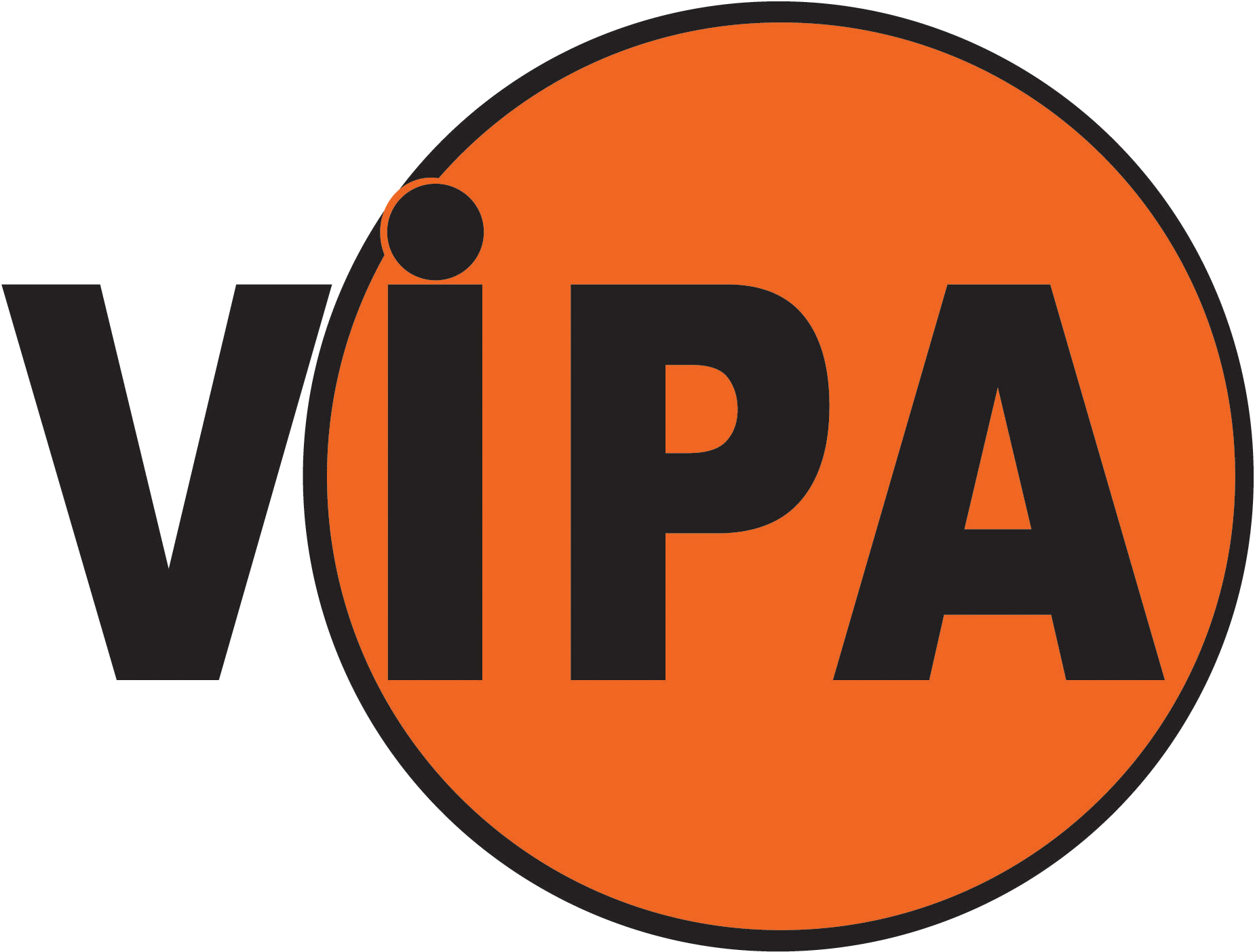 E-TYTÖTTOIMINTAKERTOMUS KAUSI 2017 – 2018(01.11.2017 – 31.10.2018)kirjoittanut joukkueenjohtaja: Anne Säiläkivi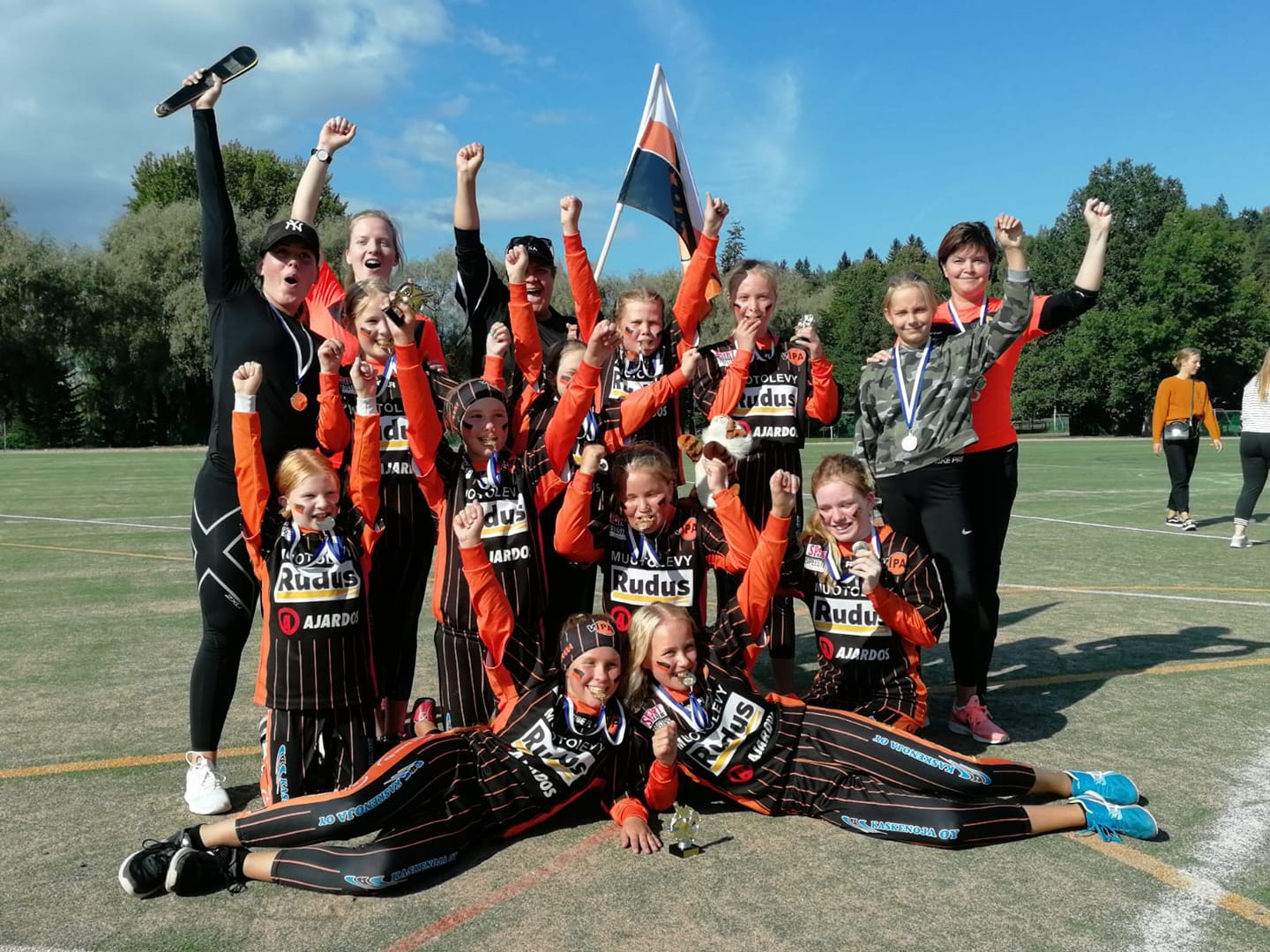 JoukkueE-tyttöjen harjoitusotteluihin, aluesarjan ja leirien otteluihin osallistui yhteensä 15 tyttöä. Marjaana Kuusisto, Tuulia Nylander, Siiri Saloranta, Aino Rauhaniemi, Peppi Sevon, Senni Säiläkivi, Anni Vainio, Milla Väistö, Iida Väänänen, Moona Antikainen, Aliina Nurmi, Veea Ranta, Mette Helminen, Muusa Helminen ja Ringa Rusthollkarhu. Lisäksi E-tytöt täydensivät D-tyttöjen ja E-poikien joukkueita.Kauden aikana joukkueeseen tuli yksi uusi pelaajaa (Siiri Saloranta) ja yksi lopetti (Olivia Harju-Jeanty).Kauden päättäjäisissä pelaajista palkittiin seuraavat pelaajat:??Kauden saavutuksetYstävänpäiväturnaus, Lahti, sija 1Kevät kenraaliturnaus, Nummela, sija 1Eteläisen alueen, E-tyttöjen pelisarja, sija 1Alueleiri Laitila, sija 1Tenavaleiri Kouvola, sija 11Valmennus ja joukkueen toimihenkilötValmennus:E-tyttöjen joukkue harjoitteli yhdessä D-tyttöjen kanssa. Kauden aikana harjoituksia vetivät seuraavat henkilöt:Lotta Lehtiranta, Kai Lehtiranta, Päivi Väistö, Taina Vainio, Jussi Vainio ja Salla Hannula.Vierailevia treenien vetäjiä olivat Niina Jakonen (tekniikkapaja syöksyminen), Satu Yli-Hirvelä (tekniikkapaja syöksyminen) ja Mari Sallinen (tekniikkapaja juokseminen).Joukkueen toimihenkilöt kauden aikana olivat:Pelinjohto: Lotta Lehtiranta, Päivi Väistö, Taina Vainio, Salla HannulaJoukkueenjohtaja/nettivastaava: Anne SäiläkiviKioskivastaava: Marika RauhaniemiKilpailutoiminta AluesarjaJoukkue pelasi Etelän pesiksen aluesarjaa. Ja lisäotteluina pelattiin kolme E-tyttöjen kilpasarjan ottelua sarjan ulkopuolella.6 vierasottelua + 6 kotiottelua3 kilpasarjan kotiottelua2 finaaliottelua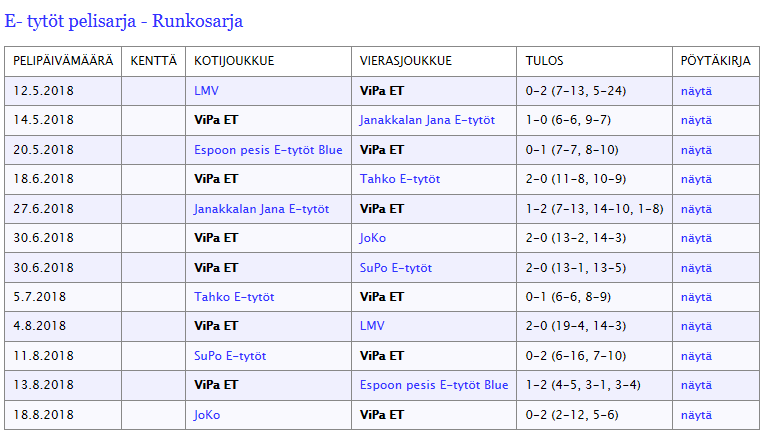 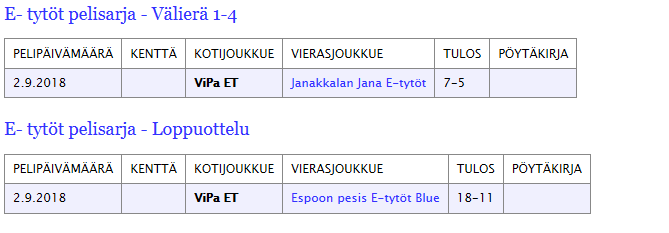  TurnauksetJoukkue osallistui Lahden Mailaveikkojen järjestämään Ystävänpäivä turnaukseen, jossa otteluita pelattiin yhteensä 3 ja saavutuksena oli sija 1.Lisäksi joukkue järjesti oman Kevät kenraaliturnauksen Hiidenkirnussa, jossa otteluita pelattiin 3 ja saavutuksena oli sija 1. LeiritKauden aikana joukkue osallistui kahdelle leirille. Alueleiri Laitila:Mukana 12 pelaajaa ja 3 aikuistaOtteluita yhteensä 6 ja joukkue saavutti sijan 1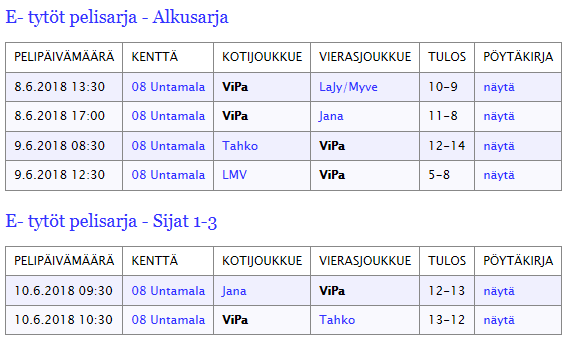 Tenavaleiri Kouvola:Mukana 13 pelaajaa ja 3 aikuistaOtteluita yhteensä 10 ja joukkue saavutti sijan 11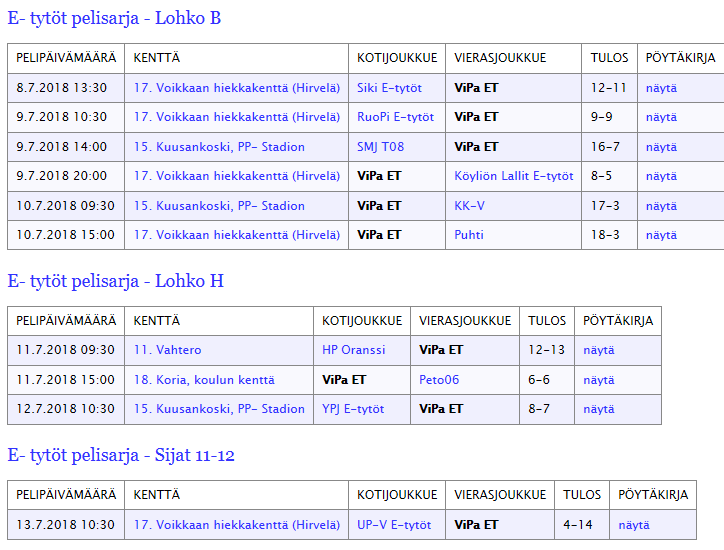 Harjoittelu- ja ottelumäärätKauden aikana pidettiin harjoituksia yhteensä 122 kertaa ja otteluita kertyi 39 kappaletta.Muut tapahtumat ja toiminta kauden aikanaSeuran kehittämisilta 9.11.2017Vanhempain palaverit: 19.11.2017 ja 21.5.2018 (leiri-info)Tonttu Jam FitClubilla: 17.12.2017Leiriviikonloppu 24.3.-25.3.2018Tuomarikoulutus 4.4.2018 ja 11.4.2018Kirppispöytä: toukokuu ja heinäkuuSuperpesisottelu Jymy – Tahko: 15.5.2018E-tyttöjen Itä-Länsi: 25.8.2018Finaaliottelun jälkeen ruokailu Santa FE, Lahti. Joukkueen ruokailun tarjosi yhteistyökumppani Hiiden Kirppis.Yhteenveto kaudestaJos katsotaan kauden toimintasuunnitelman runkoa, niin sitä noudatettiin kiitettävästi, ja joukkue yhdessä toimihenkilöiden ja vanhempien avustamana vei kauden hienosti läpi.Joukkueen talous kauden aikanaKausimaksuKausimaksu: 340€ -> 28,30€/kk (budjetoitu maksu oli 25€/kk)Kausimaksun ylitys +3,30€/kkAlueleirimaksu: 95€Tenavaleirimaksu: 190€YHTEENSÄ harrastus maksoi: 625€ -> 52€/kkJos lasketaan joukkueen harjoitusmäärät + ottelut, ja koko kauden maksut jyvitetään näille, niin se tekee 4€/harkka tai ottelu.Tilin saldo 31.5.2018: 566,38€Puuttuvia maksuja: 4 x kausimaksu: 460€Kenttämaksut kesä 2018: 692€Vetäjäpalkat: 110€Lisähuomiot budjetoinnista ja kirjapidosta: Tarkempi budjetti ensi kaudelle, varaa rahaa tämä kauden mukaisestiKirjanpidon tapahtumat tehtävä kuukausittain, jotta on parempi seurattavuus ja voi ennakoida paremmin. Kioskikassasta oma kirjanpito, jotta sitä kautta kulkevat menot saadaan näkyviksi.Joukkueelle olisi hyvä olla oma rahastonhoitaja.Liite 1: KirjanpitoSpeedsters harkat13.9.-20.12.201712 kertaaLajiharkat (liikuntasali: Pappis, Luksia ja HuNu)24.10.2017-12.4.201857 kertaaLyöntiharkat (Delipap)3.1.-28.3.201812 kertaaUlkoharkat14.4.-6.9.201841 kertaaOttelumäärätPelisarja: 14Kilpasarja: 3Ystävänpäiväturnaus: 3Kevät kenraali: 3Alueleiri: 6Tenavaleiri: 10LokakuuTiistai: PappisKeskiviikko: Speedsters  Tammikuusta alkaen lyöntiharkat Delipap hallissaSunnuntai: LuksiaMarraskuuVkot 44 – 45: Kaveri-/tutustumisharkkaviikot (mainosta Esittelyvideolla)JoulukuuVko 50 tai 51: Tonttu DanceJam @Balanssi tai FitClubJoulutaukoTammikuuVkot 4 – 5: Kaveri-/tutustumisharkkaviikot  (mainosta Esittelyvideolla)Lyöntiharkat alkaa @DelipapHelmikuuYstävänpäivä-turnaus Lahdessa (vko 6 tai 7)Tekniikkapaja: Syöksyminen, osa 1 (tilattu vetäjä)HiihtolomataukoMaaliskuuLeiripäivä (Pajulahti tai yöleiri Nummelassa.)Tekniikkapaja: Lukkarointi (tilattu vetäjä)HuhtikuuHiidenkirnu leiripäivä (pyydetään mukaan Kaveriseura esim. Jana)E-tyttöjen Kevät-turnaus La 28.4.2018 (järjestetään, mieti mahdollisuutta kahden päivän leiriksi)Tekniikkapaja: Syöksyminen, osa 2 (tilattu vetäjä)ToukokuuVkot 18 – 19: Kaveri-/tutustumisharkkaviikot  (mainosta Esittelyvideolla)Sarjapelit alkavatKesäkuuF-D-ikäisten AlueleiriHeinäkuuE-ikäisten Tenavaleiri @Kouvola 8.-13.7.2018D-ikäisten Suurleiri @Tampere 17.-22.7.2018SyyskuuSarjapelit loppuvatJoukkueen päättäjäisetLokakuuSeuran päättäjäisetKausi vaihtuu